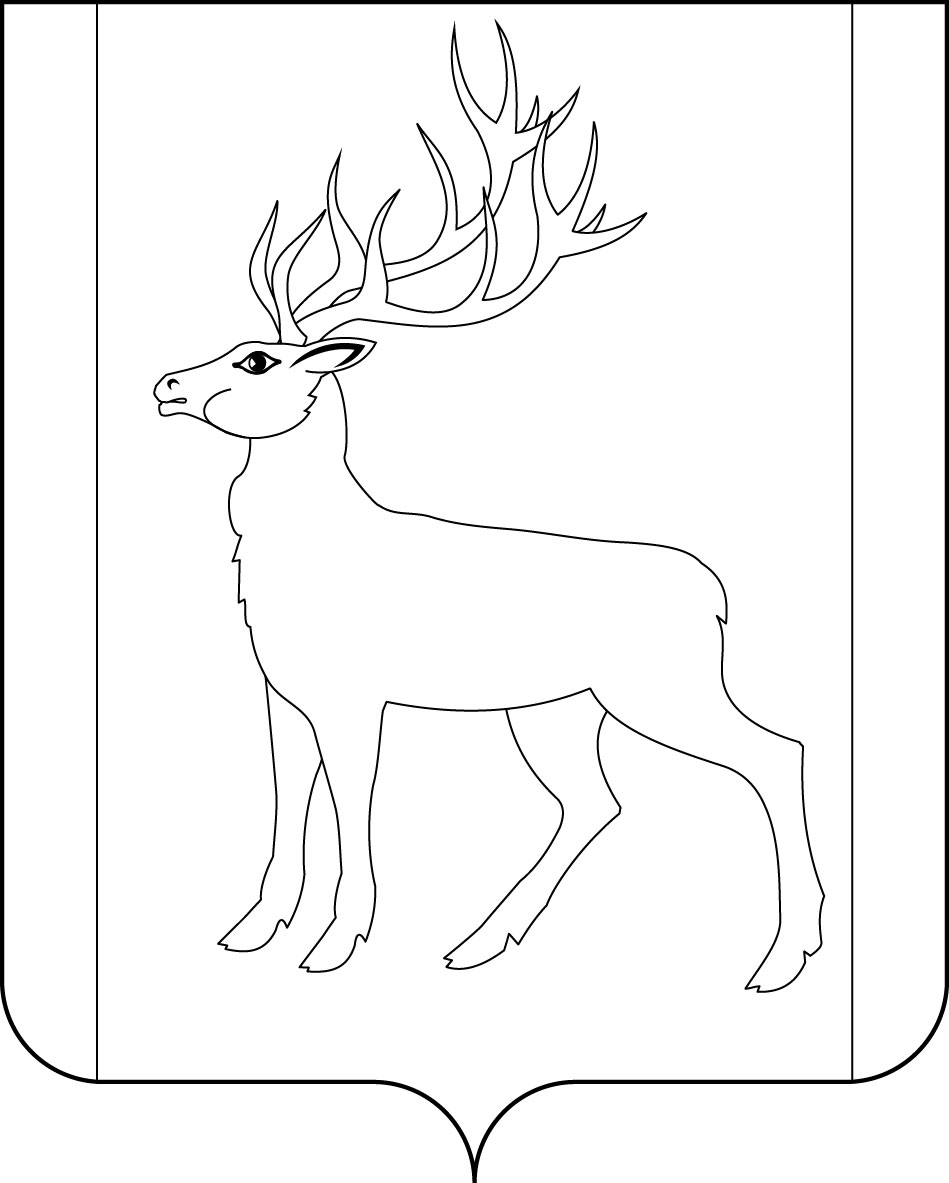 РОССИЙСКАЯ        ФЕДЕРАЦИЯИРКУТСКАЯ   ОБЛАСТЬД  У  М  АМУНИЦИПАЛЬНОГО   ОБРАЗОВАНИЯ       КУЙТУНСКИЙ   РАЙОНшестого созываП О С Т А Н О В Л Е Н И Е01 августа 2019 г.                                            р.п. Куйтун                                                    № 18О созыве Думы муниципального образования Куйтунский район Руководствуясь пунктом 4 статьи 29 Устава муниципального образования Куйтунский район, статьей 30 Регламента Думы муниципального образования Куйтунский районПОСТАНОВЛЯЮ:Созвать Думу муниципального образования Куйтунский район для проведения внеочередного заседания 12 июля 2019 года на 11-00 часов в зале заседаний Думы муниципального образования Куйтунский район.Утвердить проект повестки заседания Думы муниципального образования Куйтунский район (прилагается).Довести до сведения депутатов Думы муниципального образования Куйтунский район - время, место проведения и проект повестки заседания Думы муниципального образования Куйтунский район.Председатель Думы муниципального образованияКуйтунский район					                                               Л.В. Молоцило